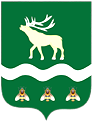 Российская Федерация Приморский крайДУМА ЯКОВЛЕВСКОГО МУНИЦИПАЛЬНОГО ОКРУГАПРИМОРСКОГО КРАЯРЕШЕНИЕ26 марта 2024 года                      с. Яковлевка                               № 268 - НПАО Положении о дорожной деятельности в отношении автомобильных дорог местного значения в границах Яковлевского муниципального округа и обеспечении безопасности дорожного движения на нихВ соответствии с Федеральным законом от 06.10.2003 № 131-ФЗ «Об общих принципах организации местного самоуправления в Российской Федерации», Законом Приморского края от 05.12.2022 № 247-КЗ «О Яковлевском муниципальном округе Приморского края», Уставом Яковлевского муниципального округа, в связи с созданием Яковлевского муниципального округа и необходимостью формирования нормативной правовой базы Яковлевского муниципального округа Дума Яковлевского муниципального округаРЕШИЛА:1. Утвердить Положение о дорожной деятельности в отношении автомобильных дорог местного значения в границах Яковлевского муниципального округа и обеспечении безопасности дорожного движения на них (прилагается).2. Признать утратившим силу решение Думы Яковлевского муниципального района от 29.01.2019 № 57 - НПА «О Положении о дорожной деятельности в отношении автомобильных дорог местного значения в границах Яковлевского муниципального района».3. Настоящее решение вступает в силу после его официального опубликования.4. Опубликовать настоящее решение в газете «Сельский труженик» и разместить на официальном сайте Яковлевского муниципального округа в информационно-телекоммуникационной сети «Интернет».Председатель Думы Яковлевского муниципального округа                                                              Е.А. ЖивотягинИ.о. главы Яковлевского муниципального округа                                                               Е.Г. ПодложнюкПриложение УТВЕРЖДЕНОрешением Думы Яковлевскогомуниципального округа                                                                                          от  26.03.2024 № 268 - НПАПоложение о дорожной деятельности в отношении автомобильных дорог местного значения в границах Яковлевского муниципального округа и обеспечении безопасности дорожного движения на них1.Общие положения1.1. Положение о дорожной деятельности в отношении автомобильных дорог местного значения в границах Яковлевского муниципального округа и обеспечении безопасности дорожного движения на них  (далее - Положение) разработано в соответствии с Федеральным законом от 10.12.1995 № 196 - ФЗ «О безопасности дорожного движения», Федеральным законом от 06.10.2003 № 131-ФЗ «Об общих принципах организации местного самоуправления в Российской Федерации», Федеральным законом от 08.11.2007  № 257-ФЗ «Об автомобильных дорогах и дорожной деятельности в Российской Федерации и о внесении изменений в отдельные законодательные акты Российской Федерации», Федеральным законом от 29.12.2017 № 443-ФЗ «Об организации дорожного движения в Российской Федерации и о внесении изменений в отдельные законодательные акты Российской Федерации», Уставом Яковлевского муниципального округа.1.2. Настоящее Положение разграничивает полномочия Думы Яковлевского муниципального округа и Администрации Яковлевского муниципального округа в области использования автомобильных дорог местного значения в границах  Яковлевского муниципального округа (далее – автомобильные дороги местного значения) и осуществления дорожной деятельности, в том числе, в области организации дорожного движения и обеспечения безопасности дорожного движения, включая создание и обеспечение функционирования парковок (парковочных мест), устанавливает источники материального и финансового обеспечения мероприятий в данных областях деятельности, а также регулирует иные вопросы в сфере дорожной деятельности. 1.3. Настоящее Положение не распространяется на правоотношения по осуществлению дорожной деятельности в отношении автомобильных дорог и исскуственных дорожных сооружений федерального, регионального значения, и автомобильных дорог межмуниципального значения.1.4. Основные понятия и термины, используемые в настоящем Положении, соответствуют понятиям и терминам, используемым в Федеральных законах от 10.12.1995  № 196 - ФЗ «О безопасности дорожного движения», от 08.11.2007  № 257-ФЗ «Об автомобильных дорогах и дорожной деятельности в Российской Федерации и о внесении изменений в отдельные законодательные акты Российской Федерации», от 29.12.2017  № 443-ФЗ «Об организации дорожного движения в Российской Федерации и о внесении изменений в отдельные законодательные акты Российской Федерации».1.5. Осуществление дорожной деятельности в отношении автомобильных дорог местного значения обеспечивается Администрацией Яковлевского муниципального округа.1.6. Администрация Яковлевского муниципального округа осуществляет свои полномочия в области дорожной деятельности непосредственно или через уполномоченную ею подведомственную организацию.2. Полномочия органов местного самоуправления Яковлевского муниципального округа2.1. К полномочиям Думы Яковлевского  муниципального округа относятся:- утверждение положения о муниципальном контроле на автомобильном транспорте и в дорожном хозяйстве в границах Яковлевского муниципального округа;- утверждение решением о бюджете Яковлевского муниципального округа бюджетных ассигнований на реализацию мероприятий по осуществлению дорожной деятельности в отношении автомобильных дорог местного  значения и обеспечению безопасности дорожного движения на них;- осуществление иных полномочий в соответствии с федеральным законодательством, законодательством Приморского края, Уставом Яковлевского муниципального округа.2.2. К полномочиям Администрации Яковлевского муниципального округа относятся:2.2.1 в области использования автомобильных дорог местного значения и осуществления дорожной деятельности:- осуществление муниципального контроля на автомобильном транспорте и в дорожном хозяйстве в границах Яковлевского муниципального округа;- разработка основных направлений инвестиционной политики в области развития автомобильных дорог местного значения;- принятие решений об использовании на платной основе автомобильных дорог общего пользования местного значения, участков указанных автомобильных дорог и о прекращении такого использования;- принятие решений о создании и об использовании на платной основе парковок (парковочных мест), расположенных на автомобильных дорогах общего пользования местного значения, и о прекращении такого использования;- установление порядка создания и использования, в том числе на платной основе, парковок (парковочных мест), расположенных на автомобильных дорогах общего пользования местного значения;- установление размера платы за пользование на платной основе парковками (парковочными местами), расположенными на автомобильных дорогах общего пользования местного значения;- определение методики расчета и максимального размера платы за проезд транспортных средств по платным автомобильным дорогам общего пользования местного значения, платным участкам указанных автомобильных дорог, за пользование на платной основе парковками (парковочными местами), расположенными на автомобильных дорогах общего пользования местного значения;- утверждение перечня автомобильных дорог общего пользования местного значения, перечня автомобильных дорог необщего пользования местного значения;- осуществление дорожной деятельности в отношении автомобильных дорог местного значения; - установление стоимости и перечня услуг по присоединению объектов дорожного сервиса к автомобильным дорогам общего пользования местного значения;- использование автомобильных дорог при организации и проведении мероприятий по гражданской обороне, мобилизационной подготовке в соответствии с законодательством Российской Федерации, ликвидации последствий чрезвычайных ситуаций на автомобильных дорогах в соответствии с законодательством Российской Федерации в области защиты населения и территорий от чрезвычайных ситуаций;- информационное обеспечение пользователей автомобильными дорогами общего пользования местного значения, в том числе посредством системы контроля;-  утверждение нормативов финансовых затрат на капитальный ремонт, ремонт, содержание автомобильных дорог местного значения и правил расчета размера ассигнований местного бюджета на указанные цели;- присвоение автомобильным дорогам местного значения идентификационных номеров в порядке, установленном федеральным органом исполнительной власти, осуществляющим функции по выработке государственной политике и нормативно-правовому регулированию в сфере дорожной деятельности;- выдача разрешений на строительство, реконструкцию автомобильных дорог Яковлевского муниципального округа, а также частных автомобильных дорог, строительство или реконструкцию которых планируется осуществлять в границах муниципального округа;- выдача разрешений на прокладку, перенос или переустройство инженерных коммуникаций в границах придорожных полос в границах Яковлевского муниципального округа; - выдача разрешений на строительство, реконструкцию являющихся сооружениями пересечения и примыканий к автомобильным дорогам местного значения;          - согласование в письменной форме работ по капитальному ремонту, ремонту пересечений и примыканий к автомобильным дорогам местного значения; 	- установление порядка согласования в письменной форме работ по капитальному ремонту, ремонту пересечений и примыканий к автомобильным дорогам общего пользования местного значения;  - выдача разрешений на строительство, реконструкцию объектов дорожного сервиса, размещаемых в границах придорожных полос автомобильной дороги местного значения;             - установление стоимости и объема услуг, оказываемых по договору о присоединении соответствующего объекта дорожного сервиса к автомобильным дорогам общего пользования местного значения;- организация и обеспечение мобилизационной подготовки автомобильных дорог местного значения;-  резервирование земель или земельных участков в целях создания условий для строительства или реконструкции автомобильных дорог местного значения в порядке, установленном земельным законодательством;- принятие решений об установлении придорожных полос автомобильных дорог местного значения вне населенных пунктов, а также частных автомобильных дорог, которые расположены границах Яковлевского муниципального округа или строительство которых планируется осуществлять в границах муниципального округа; - внесение информации в систему выдачи специального разрешения для движения тяжеловесного и (или) крупногабаритного транспортного средства;- размещение информации в системе контроля за формированием и использованием средств дорожных фондов;- разработка, утверждение и реализация муниципальных программ по осуществлению дорожной деятельности;- осуществление иных полномочий в области использования автомобильных дорог местного значения и осуществления дорожной деятельности в соответствии с федеральным законодательством, законодательством Приморского края, Уставом Яковлевского муниципального округа;2.2.2 в области обеспечения безопасности дорожного движения относится осуществление мероприятий по обеспечению безопасности дорожного движения на автомобильных дорогах местного значения, в том числе на объектах улично-дорожной сети, в границах Яковлевского муниципального округа при осуществлении дорожной деятельности, включая:- принятие решений о временных ограничениях или прекращении движения транспортных средств на автомобильных дорогах местного значения в границах Яковлевского муниципального округа в целях обеспечения безопасности дорожного движения;- участие в осуществлении мероприятий по предупреждению детского дорожно-транспортного травматизма на территории Яковлевского муниципального округа.- ежегодное (до 1 июля года, следующего за отчетным) утверждение перечней аварийно-опасных участков дорог и разработка первоочередных мер, направленных на устранение причин и условий совершения дорожно-транспортных происшествий;- осуществление иных полномочий по обеспечению безопасности дорожного движения, в соответствии с федеральным законодательством, законодательством Приморского края, Уставом Яковлевского муниципального округа;2.2.3 в области организации дорожного движения:- организация и мониторинг дорожного движения на автомобильных дорогах общего пользования местного значения;-  ведение реестра парковок общего пользования на автомобильных дорогах общего пользования местного значения;- установка, замена, демонтаж и содержание технических средств организации дорожного движения на автомобильных дорогах общего пользования местного значения;- осуществление иных мероприятий по организации дорожного  движения в соответствии в соответствии с федеральным законодательством, законодательством Приморского края, Уставом Яковлевского муниципального округа.3. Мероприятия по осуществлению дорожной деятельности в отношении автомобильных дорог местного значения и обеспечения безопасности дорожного движения на них3.1. Дорожная деятельность в отношении автомобильных дорог местного значения и обеспечение безопасности дорожного движения на них включает в себя мероприятия по:- поддержанию надлежащего технического состояния автомобильных дорог;- оценке технического состояния автомобильных дорог;- организации дорожного движения на автомобильных дорогах;- проектированию, строительству новых автомобильных дорог и дорожных сооружений;- реконструкции, капитальному ремонту и ремонту существующих дорог и дорожных сооружений;- содержанию автомобильных дорог местного значения, в том числе дорог с приведенной в нормативное состояние проезжей частью после строительства, реконструкции или капитального ремонта и обеспеченных необходимыми техническими средствами регулирования дорожного движения, фактически эксплуатируемыми, но являющимися объектами незавершенного строительства;-  обустройству дорог (организация водоотвода и освещения, озеленение, устройство посадочных площадок, площадок для остановки и стоянки (парковок) автомобилей, дорожных ограждений, тротуаров, пешеходных дорожек и переходов);- сохранности дорожного покрытия автомобильных дорог и дорожных сооружений;- инвентаризации и паспортизации автомобильных дорог местного значения;- инженерному и научно-техническому сопровождению проектирования и выполнения работ по содержанию и ремонту автомобильных дорог и искусственных дорожных сооружений;- обследованию мостовых сооружений и дорожной ливневой канализации, диагностики и оценки технического состояния дорог и прочих дорожных сооружений;- управлению распределением транспортных средств на дорогах, включая разделение движения транспортных средств на однородные группы в зависимости от категорий транспортных средств, скорости и направления движения, распределение их по времени движения;- повышению пропускной способности дорог, в том числе посредством устранения условий, способствующих созданию помех для дорожного движения или создающих угрозу его безопасности, формирования кольцевых пересечений и примыканий дорог, реконструкции перекрестков и строительства транспортных развязок;- оптимизации циклов светофорного регулирования, управление светофорными объектами, включая адаптивное управление;- согласованию (координация) работы светофорных объектов (светофоров) на автодорогах местного значения;- развитию инфраструктуры в целях обеспечения движения пешеходов и велосипедистов, в том числе строительство и обустройство пешеходных переходов;- введению приоритета в движении маршрутных транспортных средств;- развитию парковочного пространства (преимущественно за пределами дорог);- введению временных ограничений или прекращения движения транспортных средств;- разработке и утверждению комплексной схемы организации дорожного движения для территории Яковлевского муниципального округа;- организации дорожной разметки, установке, ремонте и замене дорожных знаков и указателей, устройству искусственных неровностей; содержанию и строительству светофорных объектов.3.2. Дорожная деятельность в отношении автомобильных дорог местного значения и обеспечение безопасности дорожного движения на них осуществляется в соответствии с требованиями действующего законодательства.4. Материально-техническое обеспечение Дорожная деятельность в отношении автомобильных дорог местного значения  осуществляется:-на основании заключенных контрактов (договоров) в соответствии с действующим законодательством Российской Федерации, Приморского края, а также нормативными правовыми актами органов местного самоуправления Яковлевского муниципального округа, регулирующими отношения в сфере размещения муниципального заказа;-посредством использования дорожной техники, находящейся в собственности Администрации Яковлевского муниципального округа.5. Финансовое обеспечение5.1. Финансовое обеспечение мероприятий по осуществлению дорожной деятельности в отношении автомобильных дорог местного значения в границах Яковлевского муниципального округа и обеспечению безопасности дорожного движения на них является расходными обязательствами Яковлевского муниципального округа и осуществляется за счет средств местного бюджета, иных предусмотренных законодательством Российской Федерации источников финансирования, а также средств физических или юридических лиц, в том числе средств, привлеченных в порядке и на условиях, которые предусмотрены законодательством Российской Федерации о концессионных соглашениях.5.2. Формирование расходов бюджета Яковлевского муниципального округа на очередной финансовый год и плановый период на капитальный ремонт, ремонт и содержание автомобильных дорог местного значения осуществляется в соответствии с правилами расчета размера ассигнований на указанные цели на основании нормативов финансовых затрат на капитальный ремонт, ремонт и содержание автомобильных дорог местного значения с учетом необходимости приведения транспортно-эксплуатационных характеристик автомобильных дорог местного значения в соответствие с требованиями технических регламентов.